Association canadienne des entraîneursRapport annuel 2018-2019 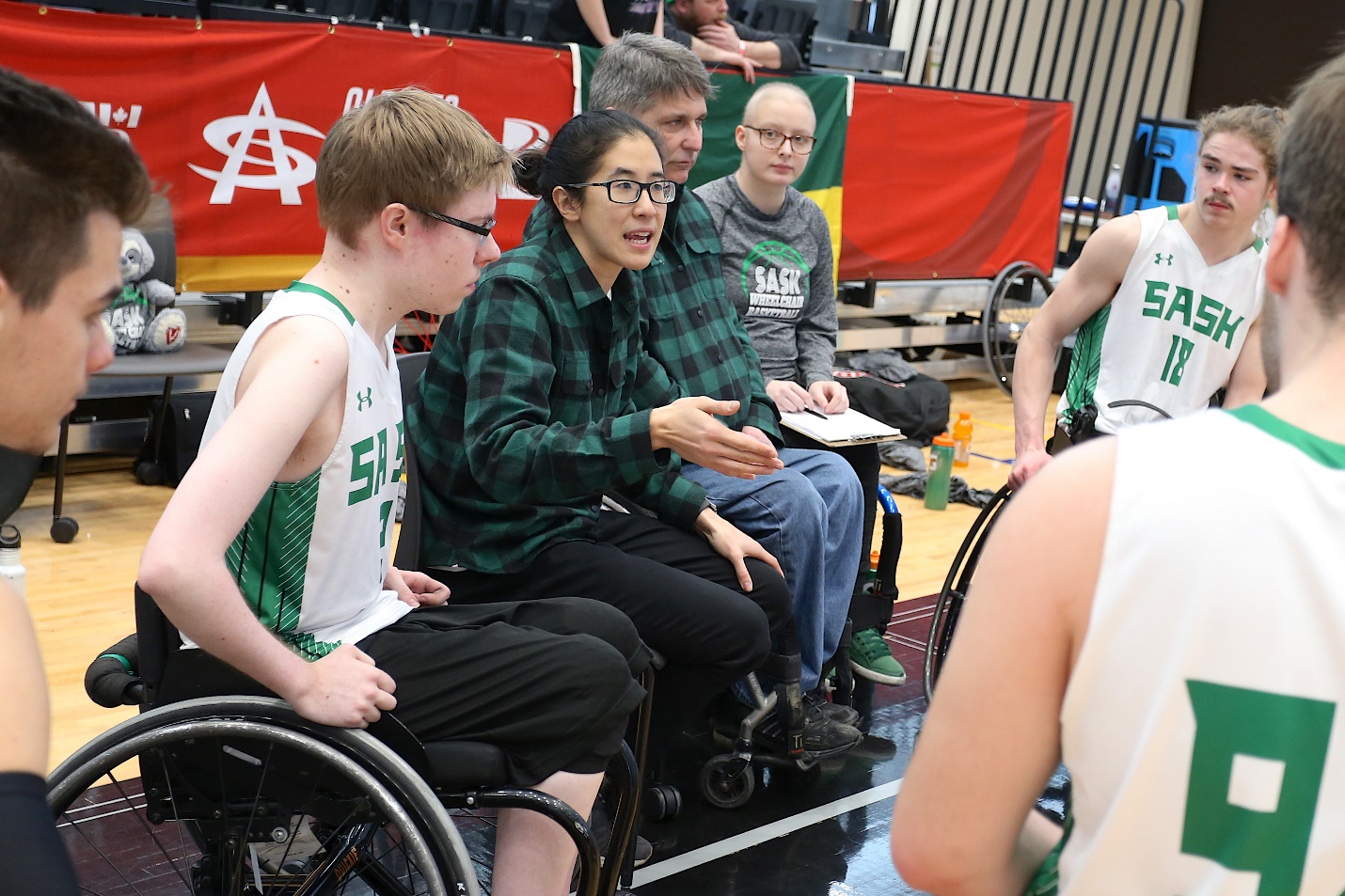 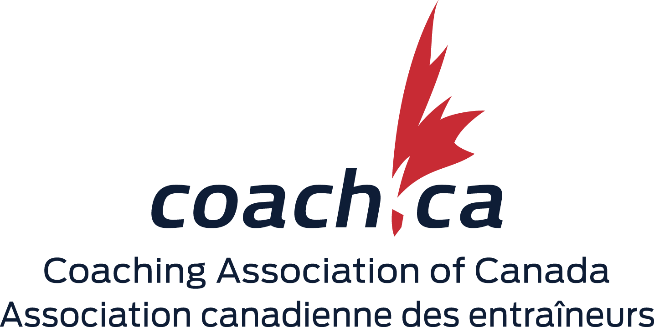 Qui nous sommesL’Association canadienne des entraîneurs (ACE) rallie divers intervenants et partenaires autour de sa mission de formation et de certification des entraîneurs. Les programmes de l’ACE visent à développer les compétences, à promouvoir le respect de normes éthiques et à accroître la reconnaissance professionnelle et l’influence des entraîneurs.Notre missionAméliorer, par la qualité de l’entraînement, l’expérience de tous les athlètes et participants du Canada.Plan stratégique 2018 – 2022Le plan stratégique sur quatre ans de l’ACE comprend des impératifs stratégiques, des indicateurs de rendement clés, le Code d’éthique du Programme national de certification des entraîneurs (PNCE) et des catalyseurs organisationnels.Impératif stratégique 1 : Formation des entraîneurs Créer, offrir et promouvoir l’excellence en formation continue au profit des partenaires du PNCE.Impératif stratégique 2 : Leadership des entraîneurs Valoriser le travail des entraîneurs et accroître leur influence dans la société.Impératif stratégique 3 : Profession d’entraîneur Développer la profession et promouvoir la sécurité dans le sport dans l’intérêt du public.Impératif stratégique 4 : Excellence organisationnelleMobiliser et harmoniser les ressources, les services et le leadership de l’ACE.Indicateurs de rendement clésEn 2019 – 2020, l’ACE recueillera des données de référence concernant ces IRC afin de mesurer ses progrès par rapport aux impératifs stratégiques.Satisfaction des partenaires : Plus de 75 % des partenaires du PNCE de l’ACE sont satisfaits de notre réactivité, de notre innovation et de l’impact de notre leadership.
Diversité des nouveaux entraîneurs : Accroître la diversité chez les 60 000 nouveaux entraîneurs par année et favoriser l’inclusion chez les entraîneurs existants.
Capacité de prestation durable : Les partenaires du PNCE ont les moyens de répondre à 90 % de la demande.
Entraîneurs professionnels et sécurité dans le sport : Des mesures favorisant la sécurité dans le sport et la professionnalisation du métier d’entraîneur ont été mises en place chez la majorité des partenaires du système sportif.
Croyance de l’équipe en son travail : 95 % des membres de l’équipe de l’ACE (conseil et personnel) croient que l’Association contribue de manière importante au métier d’entraîneur au Canada.
Égalité des femmes : Augmenter de 5 % la participation des femmes dans le PNCE et les programmes d’apprenties et de mentorat.Code d’éthique du PNCELe Code d’éthique du PNCE traite des valeurs fondamentales que sont la sécurité, l’entraînement responsable, l’intégrité dans les relations, le respect des athlètes et le respect du sport. Ces valeurs sont exprimées sous la forme de cinq principes éthiques de base :Santé et sécurité des athlètes et participantsEntraînement responsableIntégrité dans les rapports avec les autresRespectHonorer le sportCatalyseurs organisationnelsCulture communeInvestissement dans le capital humainTechnologies transformatricesFoisonnement d’idéesAperçu de l’exercice 2018 – 2019Au cours du dernier exercice, nous avons beaucoup progressé et accompli de belles choses par rapport à tous les aspects de notre plan stratégique. Par exemple :
Satisfaction des partenaires : Ce sont 85,7 % des partenaires qui se disent satisfaits de l’ACE, ce qui surpasse notre cible annuelle de 75 % et représente une hausse par rapport au 78,4 % enregistré l’année précédente.
Formation des entraîneurs : Nous avons poursuivi le travail de révision devant mener cette année au lancement de cinq modules en trois formats. Pendant la Semaine nationale des entraîneurs, nous avons offert trois modules gratuitement. Par rapport à l’année précédente, le nombre de cours suivi a bondi de 450 %.
Technologies transformatrices : Nous avons complété notre passage à l’infonuagique, ce qui augmentera notre extensibilité et renforcera notre capacité à protéger les données et la confidentialité. De plus, les six premiers ONS ont migré vers notre système de gestion de l’apprentissage (SGA), un processus qui se poursuivra au cours des prochaines années.
Prestation d’événements : Le Congrès des partenaires et la conférence Petro-Canada Sport Leadership sportif ont été des francs succès, puisque 91 % des participants à l’un ou l’autre de ces événements annuels ont dit être satisfaits ou très satisfaits de leur expérience.
Diversité et inclusion : Nous avons créé un poste axé sur la diversité et l’inclusion et obtenu une subvention fédérale pour le développement de modules de formation en ligne sur la prévention en milieu sportif de la violence fondée sur le sexe.
Profession d’entraîneur : Nous avons mené une série de sommets provinciaux et territoriaux sur le sport sécuritaire, qui s’est conclue sur un sommet national en 2019. Nous avons également revu le statut d’entraîneur professionnel agréé (EPA) pour rendre le tout plus intuitif et pertinent.
Capital de marque : À la suite d’une consultation auprès des partenaires et intervenants, nous avons conçu et mis en œuvre une Politique et des lignes directrices sur l’image de marque du PNCE.Message du président du conseil d’administration et de la chef de la directionFierté, progrès, performanceC’est cette année que nous avons lancé notre nouveau plan stratégique sur quatre ans. Comme en témoigne l’aperçu de l’exercice 2018 – 2019, nous pouvons être fiers de ce que nous avons accompli. Notre désir d’innover tout en simplifiant nous a menés à parfaire les ressources en place, et à créer des outils et des expériences convenant mieux aux besoins de nos partenaires, de nos entraîneurs, de nos employés et de la communauté sportive. Quand nous nous tournons vers nos objectifs pour 2019 – 2020, ce qui vient s’annonce stimulant...et un peu intimidant. Notre pays est fondé sur la diversité humaine, culturelle et langagière. Cette diversité et l’inclusion sont donc prioritaires, tout comme le sport sécuritaire et la nécessité d’améliorer la qualité et le contenu du PNCE.La culture commune, l’investissement dans le capital humain, les technologies transformatrices et le foisonnement d’idées sont aussi d’une importance capitale, car ils peuvent nous aider à prendre les meilleures décisions au fil des possibilités et défis qui se présentent, et à ainsi influencer et façonner la communauté canadienne des entraîneurs.Nous devrons aussi faire des choix qui témoignent de notre responsabilité financière. La foi que nos partenaires et la communauté sportive placent en nous est flatteuse. Cette confiance s’exprime dans le fait qu’on réclame de plus en plus l’engagement, l’avis, la participation et le leadership éclairé de l’ACE. En 2019 – 2020, nous devons trouver un juste équilibre entre demandes et ressources, combler, voire dépasser les attentes de nos partenaires, créer de la valeur et prendre des décisions qui recoupent les priorités du gouvernement du Canada : sécurité dans le sport, équité des sexes, gouvernance et excellence organisationnelle. Notre équipe et nos succès sont une source de fierté toujours plus grande. La passion, l’engagement, l’effort et les résultats dont nous sommes témoins dépassent nos espoirs les plus fous, et c’est un honneur d’être à la barre d’un organisme si remarquable.Paul CarsonPrésident du conseil d'administrationAssociation canadienne des entraîneursLorraine LafrenièreChef de la directionAssociation canadienne des entraîneursPartenaires pour l’éducation et la formation des entraîneursLe Programme national de certification des entraîneurs est un programme auquel collaborent le gouvernement du Canada, les gouvernements provinciaux et territoriaux, les organismes nationaux, provinciaux et territoriaux de sport et l’Association canadienne des entraîneurs.Alberta Sport ConnectionviaSport British ColumbiaColombie-BritanniqueSport ManitobaMinistère du Tourisme, de la Culture et des Loisirs de Terre-Neuve-et-LabradorEntraîneur Nouveau-BrunswickSport North FederationCommunautés, Sport et Loisir, Nouvelle-ÉcosseGouvernement du Nunavut, division du sport et des loisirsMinistère du Tourisme, de la Culture et du Sport de l’OntarioMinistère de la Santé et du Mieux-être de l’Île-du-Prince-ÉdouardMinistère de l’Éducation et de l’Enseignement supérieur du QuébecAssociation des entraîneurs de la SaskatchewanMinistère des Services communautaires du YukonLes programmes de cet organisme sont subventionnés en partie par le gouvernement du Canada.FORMATION DES ENTRAÎNEURSObjectifs des programmes de formation des entraîneurs de l’ACE :Améliorer continuellement les programmes et services grâce à notre expertise en formation des entraîneurs et en systèmes.Agir sur les connaissances et les comportements des entraîneurs grâce à des partenariats porteurs.Favoriser l’accès au-delà des salles de cours grâce à nos plateformes et innovations.Appuyer la formation continueFidèles à l’importance que nous accordons à la formation continue, nous avons créé des partenariats et nourri ceux en place afin d’offrir aux entraîneurs des occasions pertinentes de perfectionnement professionnel. De nombreux nouveaux modules sont crédités dans Le Casier. C’est le cas de Gardons les filles dans le sport (Fondation Bon départ de Canadian Tire, ACAFS et l’ACE), de Priorité Jeunesse pour entraîneurs (Centre canadien de protection de l’enfance) et de plusieurs autres de Le sport c’est pour la vie qui traitent de littératie physique, de diversité et d’inclusion et de culture autochtone.Points saillants du PNCE – Diversité et inclusionTenant compte de la diversité de la population canadienne, nous avons confié à un organisme tiers le mandat de mener un audit de la diversité et de l’inclusion pour évaluer les pratiques de développement et de prestation du PNCE. Après avoir discuté des résultats, le comité consultatif sur la prestation du PNCE a défini cinq thèmes ou stratégies clés pour accroître l’accessibilité pancanadienne du programme. Nous développons en outre un mode de prestation novateur des modules multisports (MMS) du PNCE, grâce auquel les partenaires seront mieux informés des révisions.Appuyer les formateurs de responsables du développement des entraîneursContribuer au perfectionnement des formateurs de responsables du développement des entraîneurs pour améliorer la prestation du PNCE demeure une priorité. À cette fin, nous avons accordé beaucoup d’attention à tous ceux qui participent à l’évaluation et à la certification des entraîneurs. Nous avons organisé un Sommet des ONS sur l’évaluation, lors duquel ont été présentées des recherches faisant état des éléments qui favorisent ou freinent la certification. De nouvelles priorités – dont l’importance de se doter de stratégies visant l’augmentation du bassin d’évaluateurs – ont aussi été identifiées. Nous avons également aidé 22 ONS à développer leurs programmes pour formateurs de responsables du développement des entraîneurs.Points saillants du PNCE – Développement du PNCENous avons continué de collaborer avec nos partenaires au développement de leur PNCE. Au cours de la dernière année, des ONS ont commencé à développer leurs contextes Compétition. Voici les ONS qui ont reçu l’approbation conditionnelle (AC) ou l’approbation finale (AF).Compétition – IntroductionGymnastique Canada – gymnastique artistique (AF)Compétition – Introduction avec gradation avancéeGymnastique Canada – gymnastique artistique (AF)Compétition – DéveloppementBoxe Canada (AC) Gymnastique Canada – gymnastique artistique (AC)Compétition – Développement gradation avancéeKaraté Canada (AC) Fédération de tir du Canada (AC)Compétition – Haute performanceJudo Canada (AC) Fédération de tir du Canada (AC)Karaté Canada (AC) Saut à ski Canada (AC)Prestation du PNCENombre de formations suivies par profil du PNCE Sport communautaire : 26 067 entraîneursCompétition : 12 575 entraîneursInstruction : 14 271 entraîneursTotal : 52 913 entraîneurs formés!Événements du PNCENombre total d’activités (cours/ateliers et évaluations) : 35 073Nouveaux entraîneurs du PNCE : 65 % hommes, 35 % femmes60,266 nouveaux entraîneurs inscrits dans le Casier pour une formation spécifique à un sport :Yukon : 130Territoires du Nord-Ouest : 94Nunavut : 39Colombie Britannique : 8 572Alberta : 7 035Saskatchewan : 3 645Manitoba : 3 215Ontario : 25 519Québec : 6 510Nouveau Brunswick : 1 405Nouvelle Écosse : 2 614Île-du-Prince-Édouard : 433Terre-Neuve-et-Labrador : 1 055Partenariats pour le développement d’entraîneurs de haute performanceAvec ANP, le COC, le CPC et Sport Canada, nous avons poursuivi notre travail de définition du contexte Haute performance du PNCE et d’élaboration d’un modèle de développement des entraîneurs concordant avec le Programme d’amélioration des entraîneurs du Canada. De concert avec le Réseau des instituts du sport olympique et paralympique (RISOP), nous avons en outre harmonisé les évaluations des contextes Compétition – Développement gradation avancée et Haute performance en fonction des critères du Diplôme avancé en entraînement (DAE), créant ainsi un modèle plus clair pour les ONS voulant développer leur PNCE. Enfin, deux journées de travail des ONS et du financement supplémentaire ont aidé quatre organismes à recevoir l’approbation pour leur programme.Révision des modules multisportsEn 2018, nous avons révisé cinq modules multisports du PNCE. Nous avons ainsi créé la version en ligne de Nutrition sportive, et mis à jour Prise de décisions éthiques de manière à mieux aider les entraîneurs confrontés à des situations d’ordre juridique et à intégrer la règle de deux. De plus, nous avons harmonisé les modules Planification d’une séance d’entraînement, Élaboration d’un programme sportif de base et Développement des qualités athlétiques.Accroître la valeur du Diplôme avancé en entraînement du PNCENous avons procédé à une évaluation exhaustive du programme pour cibler les besoins et déterminer de quelle manière augmenter la valeur du DAE. Elle a révélé que le DAE rehausse sans conteste la qualité de l’entraînement en modifiant de façon significative les comportements, renforçant notamment la pensée critique. Nous élaborons maintenant un plan d’action qui renforcera la clarté des évaluations et le processus de mentorat.Prévisions sur cinq ans pour le PNCELes prévisions pour le PNCE ont été élaborées et mises en oeuvre pour aider les ONS et l’ACE à identifier leurs lacunes et besoins en matière de formation et de perfectionnement des entraîneurs. Vingt-deux ONS ont participé au processus, dont les résultats ont entre autres mis en lumière la nécessité d’augmenter le bassin de responsables du développement des entraîneurs et de réviser les PNCE des ONS.LEADERSHIP DES ENTRAÎNEURSObjectifs des activités de leadership des entraîneurs de l’ACE :Valoriser le rôle des entraîneurs auprès du public.Réunir les intervenants grâce à nos plateformes et événements.Mobiliser et diffuser les connaissances.Faire rayonner le Canada sur la scène internationale.Diversité et inclusionEn juillet, nous avons créé un poste axé sur la diversité et l’inclusion, en plus de devenir partenaire employeur du Centre canadien pour la diversité et l’inclusion. Nous avons aussi confié à Nanos Research le mandat d’interviewer les chefs de la direction de 15 ONS ainsi que les représentants provinciaux ou territoriaux de la formation des entraîneurs (RPTFE) et avons nous-mêmes sondé les administrateurs d’ONS sur le matériel de formation des entraîneurs, qui doit mobiliser divers groupes, dont les nouveaux arrivants : quelles sont leurs initiatives et lacunes à ce chapitre, et de quel soutien ont-ils besoin? En fonction des résultats, nous déterminerons comment bonifier programmes et soutien à compter de cette année.Subventions et partenariatsNous avons reçu une subvention de cinq ans de l’Agence de la santé publique du Canada (ASPC) pour le développement de ressources de formation en ligne portant sur la violence fondée sur le sexe en milieu sportif. Nous allons donc élaborer, mettre en oeuvre et évaluer un programme conçu pour aider les entraîneurs à reconnaître, prévenir et éliminer la violence fondée sur le sexe et les relations amoureuses avec les mineurs, et pour promouvoir de relations saines, dans le cadre sportif comme au quotidien.Par ailleurs, nous avons décerné des subventions à sept ONS pour le perfectionnement professionnel des entraîneures, et elles sont 20 à en avoir profité. En collaboration avec le programme Plan de match du CAC, nous avons également remis une bourse de 
1 000 $ à huit entraîneures qui visent la certification Compétition – Développement et le DAE.Amélioration de l’entraînementDans le cadre du Programme d’amélioration des entraîneurs d’ANP, nous avons aidé plus de 30 entraîneures de la relève et de haute performance en leur offrant des rétroactions tous azimuts et des ateliers de perfectionnement professionnel.Programmes universitaires de mentorat et d’apprentiesLe Programme des apprenties entraîneures des Jeux du Canada a accueilli 23 participantes. L’Université McGill a formé 22 mentors en s’appuyant sur le module Mentorat du PNCE et sur le modèle de mentorat d’entraîneures que nous avons conçu avec l’ACAFS. Nous avons continué à appuyer l’Alberta Women in Sport Leadership Impact Program, dont 500 femmes ont profité à ce jour, et publié trois numéros du Journal canadien des entraîneures.Entraîneurs autochtonesL’an dernier, 12 participants ont complété le Programme des apprentis entraîneurs autochtones des Jeux du Canada. Profitant du soutien constant de leurs mentors, tous poursuivent maintenant leur cheminement vers l’entraînement de hauteperformance. Le module permettra aux entraîneurs non autochtones de se familiariser avec les identités autochtones, et les incitera à suivre pour en savoir plus les modules pour entraîneurs d’athlètes autochtones du PNCE.Semaine nationale des entraîneursLa Semaine nationale des entraîneurs, une occasion de célébrer leur influence positive sur les athlètes et les communautés à travers le Canada, s’est tenue du 22 au 30 septembre 2018. Elle s’est ouverte sur une proclamation officielle du Sénat, puis nous avons accueilli le ministre des Sciences et des Sports et des représentants d’ONS locaux dans le cadre d’un coup d’envoi national.Les partenaires du PNCE ont fait montre d’un engagement remarquable, la participation des clubs communautaires a augmenté et des athlètes universitaires et professionnels ont profité de ce moment pour dire #MerciCoach. Par rapport à l’année précédente, la campagne en ligne a suscité deux fois plus de réactions. En outre, plus de 11 800 personnes ont utilisé les mots-clics de la campagne sur Twitter, et plus de 7 000 entraîneurs ont suivi l’un des modules de formation en ligne du PNCE offerts gratuitement à cette occasion. Petro-Canada Sport Leadership sportifDu 8 au 10 novembre 2018, nous avons accueilli plus de 500 dirigeants sportifs au Westin Ottawa dans le cadre de la conférence Petro-Canada Sport Leadership sportif. Ayant pour thème Influenceurs de performance et animée par le nageur paralympique Benoît Huot et l’entraîneure de gymnastique Taylor Pyefinch, elle explorait l’idée selon laquelle le pouvoir de l’influence est un moyen unique de favoriser des changements positifs dans le système sportif canadien. Ainsi, les délégués étaient invités à se demander comment leurs actions peuvent avoir une influence encore plus grande sur leur sport et leur organisme. Parmi les conférenciers, notons Jim Moss, chef de la direction de Plasticity Labs, et Nova Browning Rutherford, experte de la pleine conscience et du mieux-être.Par ailleurs, l’ACE et le Centre de documentation pour le sport (SIRC) ont présenté la conférence de l’Initiative de recherche de Sport Canada en marge de l’événement. Ensemble, membres de la communauté sportive, représentants des gouvernements et chercheurs universitaires ont pu découvrir les recherches sur la pratique sportive et en discuter.  « C’était la première fois que je participais à un événement du genre. J’ai trouvé le tout fort instructif, et c’était une excellence occasion de rencontrer nos pairs. J’ai par ailleurs beaucoup aimé qu’on salue le travail des entraîneurs de partout au pays. » – Délégué de la conférence Petro-Canada Sport Leadership sportif 2018Gala des Prix du leadership sportif Petro-CanadaLe 9 novembre à Ottawa, le Gala des Prix du leadership sportif Petro-Canada a honoré 45 leaders de l’entraînement lors d’une soirée éclatante sous le thème « Palais de Glace ». Rob Kober, EPA de Freestyle Alberta, a reçu le Prix de  l’entraîneur de l’année Jack Donohue. Manon Perron, EPA, a quant à elle reçu le Prix Geoff Gowan, qui souligne la contribution de toute une vie à l’avancement du métier d’entraîneur, alors que Greg Henhawk, de la bande Six Nations of the Grand River, en Ontario, a reçu le Prix IG Gestion de patrimoine du responsable du développement des entraîneurs du PNCE. Le Prix Sheila Robertson a été remis à Tennis Canada pour son exceptionnelle contribution à la formation et au perfectionnement professionnel des entraîneurs. Ont aussi été décernés 44 Prix d’excellence Petro-Canada aux entraîneurs. Congrès des partenaires 2018 Du 5 au 7 juin, nous avons tenu notre Congrès des partenaires annuel à Ottawa. L’honorable Kirsty Duncan, ministre des Sciences et des Sports, a pris la parole devant 152 délégués provenant de 87 organismes (ONS, RPTFE, OSM, représentants de Sport Canada). Conférencière principale, Beth Bell, vice-présidente d’IBM, a su ravir les gens présents avec un discours inspirant sur la diversité et l’inclusion, et les stimuler en partageant ses connaissances sur l’expérience utilisateur et l’innovation. L'ACE en chiffresMédias sociaux et statistiques en ligneAbonnés Twitter : 11 600« J’aime » sur Facebook : 15 600Abonnés Instagram : 1 200Abonnés par courriel: 165 000Visites du Casier : 460 823Visites de coach.ca : 2 764 669Services aux entraîneurs et aux partenairesAppels reçus : 9 036Courriels traités : 15 200Vidéos #TrousseDuCoachConseils par année : 24Impressions : 400 000 (toutes les plateformes)Répartition des entraîneurs du PNCE60 266 nouveaux entraîneurs dans le Casier pour une formation propre à un sport17 487 ont suivi Prendre une tête d’avance534 sont des EPA35 % de femmes195 ont obtenu le Diplôme avancé en entraînement du PNCERenouvellement de la stratégie de TINous avons entrepris un projet stimulant : définir l’orientation technologique de la communauté de la formation en entraînement. En collaboration avec IBM et après avoir sondé plusieurs ONS, nous avons donc établi une stratégie de TI en six volets : excellence organisationnelle, amélioration de l’expérience utilisateur, engagement accru, analytique, données et modernisation de l’infrastructure. La mise en oeuvre est entamée dans certains domaines clés : refonte de coach.ca, meilleurs outils de production de rapports et amélioration à long terme des fonctionnalités du Casier. Nous continuons de consulter la communauté sportive pour définir les priorités de cette initiative technologique pluriannuelle.PROFESSION D’ENTRAÎNEURObjectifs du programme Profession d’entraîneur de l’ACE :Bâtir une communauté d’entraîneurs professionnels.Être les porteurs du mouvement Entraînement responsable.Créer des services valorisés par les entraîneurs et leurs employeurs.Révision du modèle d’EPALe conseil de l’ACE a approuvé le nouveau modèle d’entraîneur professionnel agréé (EPA) et réitéré que ce titre représentait la norme d’entraînement au Canada. Le statut d’entraîneur peut maintenant être reconnu très tôt dans le cheminement de carrière, quel que soit le niveau, et passe par les cours du PNCE ou les programmes postsecondaires agréés par l’ACE. La sécurité des athlètes et des entraîneurs, sur le terrain comme ailleurs, est au coeur de la formation.Soutien aux Jeux du Commonwealth et du CanadaPar l’entremise du Salon du coach, nous avons fourni aux entraîneurs des salles de réunion, du soutien opérationnel, administratif et technique et de l’aide relative au Casier pendant les Jeux du Commonwealth et du Canada. Lors des Jeux du Commonwealth Gold Coast en Australie, c’est à titre de membres du personnel de mission que nos représentants ont tenu Salon. Nous avons aussi collaboré avec le Conseil des Jeux du Canada et le comité hôte de Red Deer pour offrir du soutien ainsi que des occasions de perfectionnement professionnel et de réseautage dans le cadre des Jeux d’hiver du Canada 2019, lors desquels des leaders du milieu sportif ont en outre animé chaque soir des causeries au coin du feu quiont attiré de 140 à 200 entraîneurs en deux semaines.De plus, le Salon du coach a accueilli chaque soir deux réceptions du Programme des apprenties entraîneures, en plus d’offrir un module pour entraîneurs d’athlètes autochtones et de tenir une réception du Programme des entraîneursautochtones. Champions du mouvement Entraînement responsableLe MER a continué de renforcer la sécurité et les comportements éthiques dans le sport pour le bien des enfants, des entraîneurs et de l’ensemble des participants. Depuis sa création en 2016, plus de 382 organismes ont signé la  déclaration d’engagement. Ils ont été 214 à le faire en 2019, une hausse de 127 % par rapport à l’année précédente. Ce faisant, ils se sont engagés à mettre en place des politiques et des pratiques dans trois sphères clés : la règle de  deux, la vérification des antécédents et la formation sur le respect et l’éthique.Grâce à un partenariat avec le Centre canadien de protection de l’enfance, nous avons offert à chaque partenaire du PNCE et champion du MER un accès gratuit au module de formation en ligne Priorité Jeunesse pour entraîneurs. De plus, le Respect Group a proposé un module gratuit aux champions du MER. Sommets sur la sécurité dans le sportLa communauté sportive du Canada reconnaît que des changements systémiques s’imposent pour venir à bout de l’abus, du harcèlement et de la discrimination dans le sport. Le bien-être de nos athlètes et enfants doit être au coeur de tout ce que nous faisons. C’est pourquoi nous avons lancé, avec le soutien financier de Sport Canada, une série de sommets provinciaux et territoriaux sur la sécurité dans le sport, rencontres organisées avec les RPTFE concernés. Nous avons également créé un sondage en ligne permettant aux répondants de partager leurs points de vue. En date du 31 mars 2019, huit de ses sommets avaient eu lieu, les cinq restants devant se tenir au printemps.L’objectif des sommets et du sondage était de contribuer à l’élaboration d’un code de conduite universel pour le sport au Canada. Chacun comprenait des séances de travail consacrées à l’examen des codes en place et à la formulation de recommandations conséquentes devant être intégrées à un rapport national, rapport mettant la table au Sommet national sur la sécurité dans le sport, un événement organisé avec le Groupe de travail des ONS sur la sécurité dans le sport et présenté les 8 et 9 mai. Les sommets initiaux ont porté sur les comportements les plus répréhensibles, soit la violence et l’abus sexuels, tout en explorant les pratiques exemplaires, les défis et les possibilités de changement dans l’ensemble du Canada. Nous croyons que la mise en place d’un code de conduite universel pour le sport au Canada servira à encadrer la gestion des cas d’abus, de discrimination et de harcèlement et guidera l’établissement de sanctions communes en cas d’infraction.EXCELLENCE ORGANISATIONNELLEObjectifs de l’excellence organisationnelle à l’ACE :Incarner en tout temps les valeurs de l’entraîneur professionnel agréé du PNCE.Prendre des décisions rapides fondées sur les faits.Diversifier le financement pour assurer la viabilité de l’organisme.Programmes internationauxNous avons aidé le Bahreïn, la Barbade, l’Afrique du Sud et Panam Sports (PASO) à former leurs entraîneurs. Nous assurons d’ailleurs toujours la prestation du programme de formation de niveau 4 du PNCE international à l’Académie olympique de Bahreïn. La plus récente cohorte s’est soumise à l’évaluation finale en décembre 2018, et une nouvelle entente est en place pour 2019 – 2020. De plus, en Afrique du Sud, nous continuons de collaborer avec la Confédération des sports et le Comité olympique du pays au développement du système de formation des entraîneurs.Expérience hors pair pour les employésNous avons continué d’offrir à nos employés une expérience sans pareille. Ceux-ci adorent les journées de bénévolat et de perfectionnement professionnel, ainsi que les fréquentes activités sociales et sportives – dont une course de cinq kilomètres le vendredi – qu’ils organisent ou auxquelles ils participent. Nous avons également tenu des séances de perfectionnement professionnel animées par Drew Dudley, expert du leadership, et mis sur pied un groupe de travail sur la satisfaction des employés pour assurer le maintien d’une culture de travail positive.Stratégie de recherche organisationnelleNous avons mené des recherches et une consultation exhaustive pour créer notre stratégie, dont l’objectif est de favoriser la prise de décisions fondées sur des faits et d’appuyer les partenaires du PNCE. Au total, 32 chercheurs de 12 établissements postsecondaires ont accepté d’explorer avec nous des voies de collaboration. Nous élaborons maintenant un plan de mise en oeuvre avec l’aide du Conseil canadien des administrateurs universitaires en éducation physique et en kinésiologie (CCAUEPK).Nouvelles du projet PulseNous avons continué de déployer le projet Pulse, l’outil de rétroaction officiel des ateliers du PNCE. Mis à l’essai dans huit organismes et utilisé pour 599 événements, le programme pilote a permis de recueillir les commentaires subjectifs de 5 328 participants, et de les transmettre aux partenaires de prestation du PNCE concernés. Nous le révisons pour qu’il soit encore plus profitable auxdits partenaires.Partenariats avec le secteur privéLes partenaires du secteur privé de l’ACE contribuent à façonner la vie des athlètes, des jeunes et des entraîneurs du pays. Nous leur sommes redevables pour leur soutien aux programmes de formation, de perfectionnement et de reconnaissance des entraîneurs. Petro-Canada a continué de saluer l’excellence en entraînement, remettant un total de 550 000 $ à 55 entraîneurs et à leurs athlètes par l’entremise du programme Alimenter l’excellence des athlètes et des entraîneurs (AEAE). L’entreprise a par ailleurs remis 44 Prix d’excellence aux entraîneurs, en plus de nourrir le leadership sportif éclairé lors de sa conférence Sport Leadership sportif et de son Gala des Prix du leadership sportif. Depuis 1986, en collaboration avec l’ACE, Petro-Canada a salué le travail de plus de 
1 200 entraîneurs. Notre partenariat avec TeamSnap s’est poursuivi, prenant la forme des conseils d’entraîneur bimensuels de la #TrousseDuCoach, qui propose des vidéos et du contenu offerts par des entraîneurs canadiens de haute performance. TeamSnap continue également de soutenir le module Habiletés liées aux fondements du mouvement du PNCE, qui a pu grâce à cet appui être suivi par 3 287 participants. IG Gestion de patrimoine a salué la passion et le dévouement des responsables du développement des entraîneurs du PNCE en décernant son Prix communautaire et son Prix national. Elle a aussi inspiré et formé les nouveaux venus avec le module de formation en ligne Allez entraîner!, suivi plus de 5 000 fois en 2018 – 2019. Nous remercions IG Gestion de patrimoine pour son appui généreux aux entraîneurs du pays. En 26 ans de collaboration, ce partenaire a facilité le développement de milliers d’entraîneurs communautaires grâce à des subventions, en plus de financer des programmes de formation, de perfectionnement et de reconnaissance, comme ses prix aux responsables du développement des entraîneurs du PNCE. De telles initiatives ont donné une belle visibilité aux entraîneurs, et mis en lumière leur rôle inestimable dans le développement et le succès national et international des athlètes. Les programmes de l’ACE sont subventionnés en partie par le gouvernement du Canada. Recettes et dépensesVentilation des recettes (6 153 249 $) et dépenses pour l’exercice 2018 – 2019 (période de 12 mois se terminant le 31 mars 2019)RevenuesFonds publics / Gouvernement du Canada : 71 %Partenaires et ventes : 18 %Petro-Canada Sport Leadership sportif : 5 %Commanditaires : 4 %Programmes internationaux : 1 %Autres : 1 %DépensesSalaires et avantages sociaux : 42 %Formation et partenariats : 31 %Marketing et communications: 10 %Administration: 7 %Entraîneurs professionels : 6 %TI : 3 %Programmes internationaux : 1 %Conseil d'administrationPaul CarsonPrésidentVice-président, développement du hockey, Hockey CanadaDany BoulangerReprésentant des entraîneurs de haute performanceEntraîneur-chef, ARO – Club de plongeon de QuébecJanice Dawson, EPAReprésentante des organismes nationaux de sportSarah JunkinReprésentante communautaireCoordonnatrice, programme Cours, Saute, Lance, Roule, Saskatchewan AthleticsSherry Robertson, EPAReprésentante des organismes nationaux de sportRecherche et développement en médecine du sport, en biochimie de la nutrition et en nutrition et diététiqueManon Landry OuelletteReprésentante des organismes provinciaux/territoriaux de formation des entraîneurs et de régie du sportDirectrice générale, Entraîneur Nouveau-BrunswickBill GreenlawReprésentant des gouvernements provinciaux/territoriauxDirecteur général des communautés, des sports et des loisirs, ministère de la Santé et du Mieux-être de la Nouvelle-ÉcosseLynn BoudreauReprésentante des organismes provinciaux/territoriaux de formation des entraîneurs et de régie du sportCoordonnatrice principale des sports, Sport PEIGreg PerreauxReprésentant des organismes provinciaux/territoriaux de formation des entraîneurs et de régie du sportChef de la direction, Association des entraîneurs de SaskatchewanÉlise MarcotteReprésentante des athlètesDirectrice, marketing et communications, Plan de matchOlympienne 2008 – 2012Monica LockieReprésentante des organismes nationaux de sportDirectrice, Centre national de haute performance, Patinage CanadaKerry MummeryReprésentant du Conseil canadien des administrateurs universitaires en éducation physique et en kinésiologie (CCAUEPK)Doyen, Faculté de kinésiologie, de sport et de loisirs, Université de l’AlbertaDaniel DomitrovicMembre du grand publicEntraîneur de hockey haute performanceJason PetersMembre du grand publicGestionnaire de la Première Nation ObashkaandagaangPersonnel de l’ACEHaute directionLorraine LafrenièreChef de la directionMark DonnisonChef des opérationsPartenariats en éducationPeter Niedre, EPADirecteur, partenariats en éducationNeale GillespieConseiller principal en entraînementGérard Lauzière, EPAConseiller principal en entraînementAdam SollittConseiller en entraînementCraig MacDougallConseiller, éducation et développement des entraîneurs autochtonesAnthony SauvéGestionnaire, développement des entraîneurs autochtonesWayne Parro, EPAConseiller principal en entraînementMarie-Pier CharestConseillère en entraînementJacqueline TittleyConseillère en entraînementChris WellsmanCoordonnateur, partenariats en éducationEntraîneurs professionnelsShelley Coolidge, EPAGestionnaire, Services aux entraîneurs professionnelsMarketing et communicationsNatalie RumscheidtDirectrice, marketing et communicationsDelaney TurnerGestionnaire, marketing et communicationsYolande UsherGestionnaire, partenariats avec le secteur privé et marketingEvelyn AndersonCoordonnatrice, partenariats avec le secteur privé et marketingPascal VilleneuveCoordonnateur, communicationsTechnologies de l’informationJeff MeesResponsable des plateformes technologiquesDarren LaroseAnalyste principal des systèmesJean-Christophe CharbonneauDéveloppeur analysteDario NujicAdministrateur des TIServices aux entraîneurs et aux partenairesChris PattersonCoordonnateur, Services aux entraîneurs et aux partenaires et analyse de donnéesJennifer WhiteCoordonnatrice, Services aux entraîneurs et aux partenaires et entraîneurs professionnelsNathalie JoanetteCoordonnatrice, Services aux entraîneurs et aux partenairesDiversité et inclusionIsabelle CayerGestionnaire, diversité et inclusionFinances et opérationsMartial Desrosiers DrainvilleDirecteur associé aux opérationsErica BergmanGestionnaire, financesClaudia GagnonGestionnaire, projets et produits du PNCEVickie LemireCoordonnatrice exécutiveKaymin RoordaCoordonnatrice, financesPartenaires sportifs de l’ACEL’ACE s’appuie sur son réseau de partenaires et la force de ses relations pour réaliser sa mission. Le système de formation des entraîneurs et dirigeants sportifs au Canada repose sur le travail de personnes engagées qui oeuvrent au sein d’une multitude d’organismes et qui visent l’excellence en entraînement à tous les échelons du sport.Organismes nationaux de sportAlpine Canada AlpinTir à l’arc CanadaAthlétisme CanadaBadminton CanadaBallon sur glace Broomball CanadaBaseball CanadaBiathlon CanadaBobsleigh Canada SkeletonBoxe CanadaBowls Canada BoulingrinCanada BasketballCanada SkateboardCanada SnowboardCanada SoccerAssociation canadienne des cinq-quillesAssociation canadienne des sports pour aveuglesAssociation canadienne de sports pour paralytiques cérébrauxFédération canadienne d’escrimeAssociation canadienne de balle au murAssociation canadienne de crosseAssociation canadienne de lugeAssociation canadienne de parachutisme sportifFédération canadienne de handball olympiqueFédération canadienne de dix-quillesFédération haltérophile canadienneAssociation canadienne des sports enfauteuil roulantCanoe Kayak CanadaClimbing Escalade CanadaCriquet CanadaNordiq CanadaCurling CanadaCycling Canada CyclismeDiving Plongeon CanadaCanada ÉquestreHockey sur gazon CanadaFootball CanadaFreestyle CanadaGolf CanadaGymnastique CanadaHockey CanadaJudo CanadaKaraté CanadaSki combiné nordique CanadaCourse d’orientation CanadaPGA du CanadaRacquetball CanadaRinguette CanadaRowing Canada AvironRugby CanadaVoile CanadaFédération de tir du CanadaPatinage CanadaSaut à ski CanadaSoftball CanadaPatinage de vitesse CanadaSquash CanadaSurf CanadaNatation CanadaNatation artistique CanadaTennis de table CanadaTaekwondo CanadaTennis CanadaTriathlon CanadaUltimate CanadaVolleyball CanadaWater Polo CanadaSki nautique et planche CanadaBasketball en fauteuil roulant CanadaWrestling Canada LutteReprésentants provinciaux ou territoriaux de la formation des entraîneursAlberta Sport ConnectionviaSport British ColumbiaSport ManitobaEntraîneur Nouveau-BrunswickMinistère du Tourisme, de la Culture et des Loisirs de Terre-Neuve-et-LabradorSport Newfoundland and LabradorCommunautés, Sport et Loisir, Nouvelle-ÉcosseSport North FederationGouvernement du Nunavut, division du sport et des loisirsMinistère du Tourisme, de la Culture et du Sport de l’OntarioAssociation des entraîneurs de l’OntarioMinistère de la Santé et du Mieux-être de l’Île-du-Prince-ÉdouardSport PEIMinistère de l’Éducation et de l’Enseignement supérieur du QuébecSportsQuébecAssociation des entraîneurs de la SaskatchewanMinistère des Services communautaires du YukonRéseau des instituts du sport olympique et paralympiqueCentre canadien multisport – AtlantiqueInstitut canadien du sport – PacifiqueInstitut canadien du sport – CalgaryCentre canadien multisport – ManitobaInstitut national du sport du QuébecInstitut canadien du sport – OntarioCentre canadien multisport – SaskatchewanPartenaires sportifs de l’ACEOrganismes nationaux de services multisportsCercle sportif autochtoneActif pour la vieAthlètesCANAssociation canadienne pour l’avancement des femmes, du sport et de l’activité physique (ACAFS)Centre canadien de protection de l’enfanceCentre canadien pour l’éthique dans le sport (Sport pur)Association canadienne du sport collégialConseil canadien des administrateurs universitaires en éducation physique et en kinésiologie (CCAUEPK)Conseil des Jeux du CanadaComité olympique canadienComité paralympique canadienAssociation canadienne des entraîneurs et instructeurs de natationJeux du Commonwealth CanadaHigh FiveProgramme d’appui international au sport africain et des Caraïbes (PAISAC)À nous le podiumParachute CanadaÉducation physique et santé CanadaRespect GroupSport scolaire CanadaOlympiques spéciaux CanadaCentre de règlement des différends sportifs du Canada (CRDSC)Société du sport pour la vieGroupe Le Sport est importantU SPORTSOrganismes provinciaux et territoriaux de sport autochtonesL’ACE aimerait remercier ces organismes pour leur contribution à la prestation des MEAA :Aboriginal Sport and Recreation New BrunswickIndigenous Sport and Wellness OntarioDivision du sport et des loisirs du Gouvernement du NunavutCercle sportif autochtone du Yukon Cercle sportif autochtone des Territoires du Nord-OuestIndigenous Sport, Physical Activity and Recreation Council (Colombie-Britannique)Indigenous Sport Council AlbertaFederation of Sovereign Indigenous Nations (Saskatchewan)Manitoba Aboriginal Sports & Recreation CouncilCommission de la santé et des services sociaux des Premières Nations du Québec et du Labrador (CSSSPNQL)/Porte de l’Est et du NordMi’kmaw Sport Council of Nova ScotiaCercle sportif autochtone de l’Île-du-Prince-ÉdouardCercle sportif et récréatif autochtone de Terre-Neuve-et-LabradorPage couverture : L’entraîneur haute performance de basketball en fauteuil roulant Katie Miyazaki, EPA, de Saskatchewan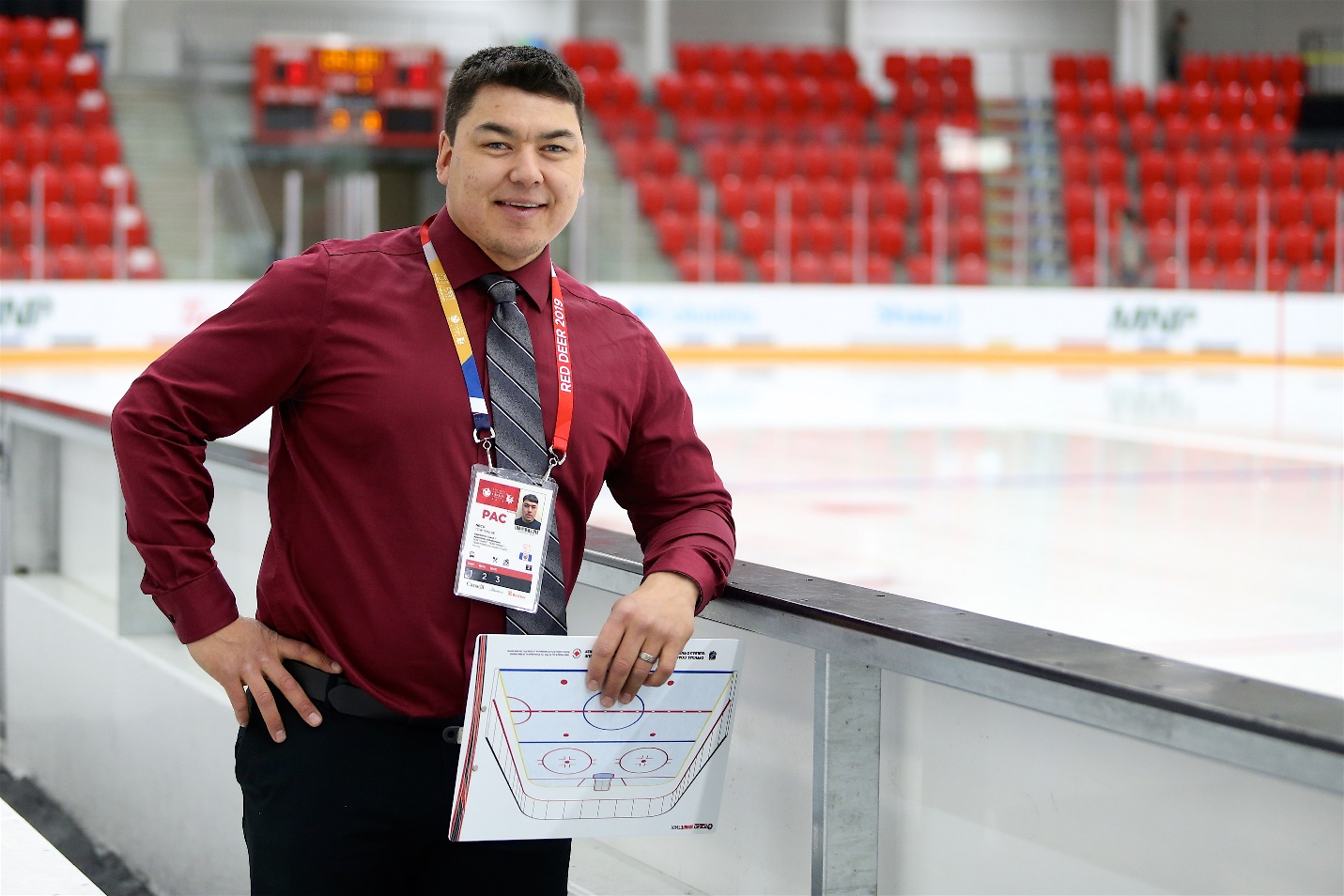 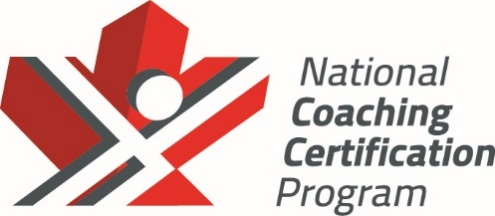 Couverture arrière : Neco Towtongie, entraîneur de hockey certifié Développement 1 du PNCE et membre du Programme des apprentis entraîneurs autochtones des Jeux du Canada 2019 Association canadienne des entraîneursMaison du sport, Centre RA, 2451, promenade Riverside, Ottawa (Ontario), K1H7X7Crédit photo : Kevin Bogetti-Smith, ACE, Kyle Clapham, Delaney Turner © Ce document est protégé par le droit d’auteur de l’Association canadienne des entraîneurs (2019) et de ses fournisseurs. Tous droits réservés. Imprimé au Canada.